                                                                     Р Е Ш Е Н И Е                                                                 от  25.11.2014г.                          с. Калинино                                      № 36Об установлении налога на имущество физических лиц  на территории  муниципального  образования Калининский сельсовет          В соответствии с Федеральными законами от 06 октября 2003г. № 131-ФЗ «Об общих принципах организации местного самоуправления в Российской Федерации» от 04 октября 2014г. № 284-ФЗ «О внесении изменений в статьи 12 и 85 части первой и часть вторую Налогового Кодекса Российской Федерации и признании утратившим силу Закона Российской Федерации «О налогах на имущество физических лиц» и главой 32 части второй Налогового кодекса Российской Федерации, руководствуясь Уставом муниципального образования Калининский сельсовет Совет депутатов  Калининского сельсовета  РЕШИЛ:       1. Установить и ввести в действие с 1 января 2015 года  на территории муниципального образования Калининский  сельсовет налог на имущество физических лиц (далее – налог.       2. Установить, что налоговая база по налогу в отношении объектов налогообложения исходя из их инвентаризационной стоимости, исчисленной с учетом коэффициента – дефлятора на основании последних данных об инвентаризационной стоимости, представленных в установленном порядке в налоговые органы до 1 марта 2013 года, если иное не предусмотрено настоящим пунктом.   В отношении объектов налогообложения, включенных в перечень, определенный в соответствии с пунктом 7 статьи 378.2 Налогового кодекса Российской Федерации, а также объектов налогообложения, предусмотренных абзацем вторым пункта 10 статьи 378.2 Налогового кодекса Российской Федерации, налоговая база определяется как кадастровая стоимость указанных объектов.        3. Установить следующие налоговые ставки по налогу:        3.1.          3.2.  1,5 процентов в отношении объектов налогообложения, указанных в абзаце втором пункта 2 настоящего решения Совета депутатов Калининского сельсовета.          4. Признать утратившим силу с 01.01.2015 года решения Совета депутатов Калининского  сельсовета  от 28.11.2013 года  №53 «Об установлении налога на имущества физических лиц на территории муниципального образования Калининский сельсовет», от 11.03.2014года № 3 «О внесении изменений в решение Совета депутатов Калининского сельсовета  от  28.11.2013 № 53  «Об установлении налога на имущество физических лиц на территории муниципального образования Калининский сельсовет».         5. Настоящее Решение вступает  в силу  по истечении одного месяца с момента  официального опубликования, но не ранее 1 января 2015 года.         6. Направить настоящее решение  для опубликования в газете  «Усть-Абаканские известия».Глава Калининского сельсовета                                                        А.И. Демин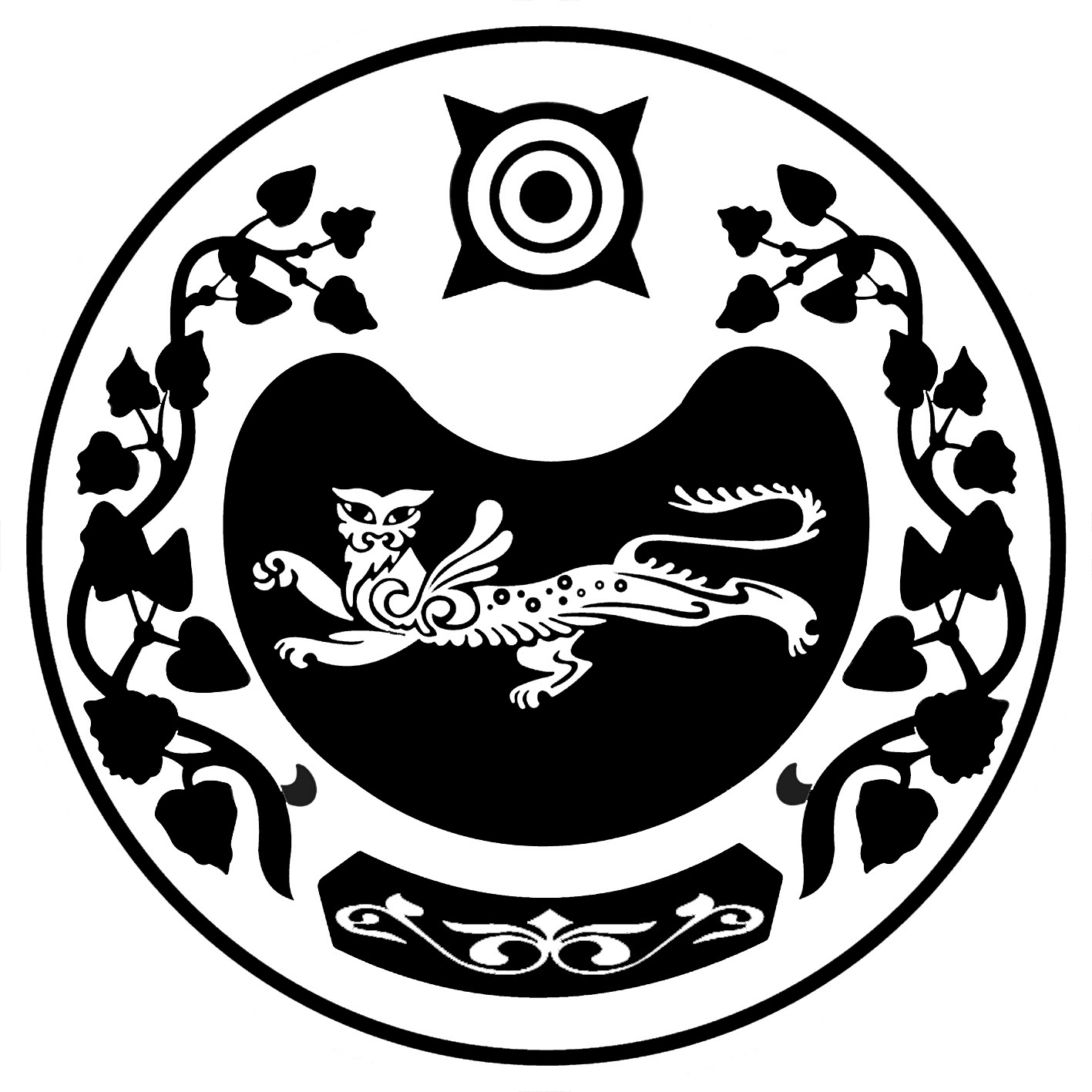 СОВЕТ ДЕПУТАТОВ  КАЛИНИНСКОГО  СЕЛЬСОВЕТАСуммарная инвентаризационная стоимость объектов налогообложения, умноженная на коэффициент-дефлятор (с учетом доли налогоплательщика в праве общей собственности на каждый из таких объектов)Ставка налога1.До 300 000 рублей (включительно)0, 1 %2. Свыше 300 000 рублей до 500 000 рублей (включительно):2.1жилые дома, жилые помещения (квартиры, комнаты), объекты незавершенного строительства, единый недвижимый комплекс0, 2 %2.2гаражи, машино – место, иные здание, строение, сооружение, помещение0, 3 %3.Свыше 500 000рублей:3.1жилые дома, жилые помещения (квартиры, комнаты), объекты незавершенного строительства, единый недвижимый комплекс 1,0 %3.2гаражи, машино – место, иные здание, строение, сооружение, помещение 2,0 %